Контрольная работа по обществознанию за II полугодие. ФИО                                                Класс              Задание 1. В ст. 35 Конституции РФ записано: «Право частной собственности охраняется законом. Каждый вправе иметь имущество в собственности, владеть, пользоваться и распоряжаться им как единолично, так и совместно с другими лицами.»1. Объясните, как Вы понимаете смысл фразы: «Право частной собственности охраняется законом».2. Составьте рассказ о своей частной собственности, используя следующий план:1) Какой частной собственностью Вы владеете? Для чего Вы ее используете?2) Каким образом Вы бы могли распорядиться или уже распорядились своей собственностью с пользой для общества? В чём Вы видите пользу такого распоряжения своей собственностью для себя и своих сверстников?Задание 2. Выберите верные суждения и запишите цифры, под которыми они указаны.1) Экономика включает производство, распределение, обмен и потребление экономических благ.2) Экономические блага подразделяются на товары и услуги.3) Натуральное хозяйство ориентировано на создание продуктов и их последующую продажу потребителям.4) Натуральное хозяйство обладает высокой производительностью труда.5) Главная цель экономики — максимально удовлетворять потребности людей в условиях ограниченности ресурсов. 	Ответ:            				Задание 3. В 2017 г. ВЦИОМ проводил опрос среди российских школьников. Им задавали вопрос: «Располагаете ли Вы карманными деньгами?» (можно было выбрать несколько ответов). Результаты опроса (в % от числа отвечавших) представлены в графической форме.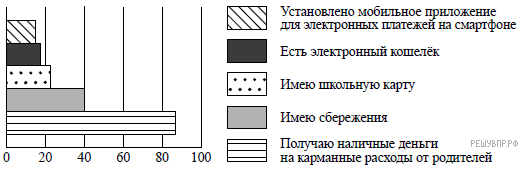 1. Как ответила наибольшая доля опрошенных? Предположите почему.2. Одни школьники имеют электронный кошелек; другие — школьную карту. Какая категория среди опрошенных школьников преобладает? Какие существуют преимущества у безналичных денег перед наличными? Задание 4. Установите соответствие между видами статей в семейном бюджете и конкретными примерами: к каждой позиции, данной в первом столбце, подберите соответствующую позицию из второго столбца.Запишите в ответ цифры, расположив их в порядке, соответствующем буквам:Задание 5. Древнеримскому философу Сенеке принадлежит следующее высказывание: «Любят Родину не за то, что она велика, а за то, что своя».1. Как Вы понимаете смысл выражения «любовь к Родине»?2. Дайте своё объяснение смысла высказывания.Задание 6. Виталию 50 лет. Какие политические права и свободы гарантированы ему в соответствии с Конституцией РФ? Запишите цифры, под которыми они указаны.1) избирать в органы государственной власти2) распоряжаться имуществом3) пользоваться учреждениями культуры4) распоряжаться своими способностями к труду5) непосредственно участвовать в управлении делами государства6) направлять обращения в государственные органы	Ответ:            				Задание 7. Гражданка РФ Юлия Р. работает учителем обществознания и получает за свой труд заработную плату. К какой группе прав (свобод) относится право получать вознаграждение за труд?Ответ: 													Задание 8. Привлекая обществоведческие знания, составьте краткое (не более 5 предложений) сообщение о торговле, используя все приведённые ниже понятия.Торговля, производители, потребители, оптовая и розничная торговля.ПРИМЕРЫВИДЫ СТАТЕЙА) заработная плата1) расходные статьиБ) платежи по кредиту на автомобиль2) доходные статьиВ) пенсияГ) стипендияД) покупка еды, одеждыAБВГД